FORMULARZ ZGŁOSZENIOWY NA PORADĘ GRUPOWĄABC PRZEDSIĘBIORCZOŚCI- czyli jak założyć i prowadzić działalność gospodarcząPorada grupowa skierowana jest do osób bezrobotnych i poszukujących pracy z terenu Powiatu Wągrowieckiego zarejestrowanych w Powiatowym Urzędzie Pracy w Wągrowcu, 
które zamierzają otworzyć własną działalność gospodarczą 
Data i miejsce realizacji:24 lutego 2023r.   (piątek)  
godz. 10:00-12:00    
sala 304 / III piętro siedziby PUP Wągrowiec 
Zgłaszam swój udział w szkoleniu Imię i nazwisko: 	Adres: 	Tel:................................................................................................................................................E-mail:	*Udział w poradzie grupowej jest bezpłatny** Prosimy wypełnić DRUKOWANYMI literamiZgodnie z art.6 ust.1 lit. a ogólnego rozporządzenia o ochronie danych osobowych z dnia 27 kwietnia 2016r. 
(Dz. Urz. UE L 119 z 04.05.2016) wyrażam zgodę na przetwarzanie moich danych osobowych zawartych 
w formularzu dla potrzeb organizacji szkoleń i spotkań przez PUP Wągrowiec.Organizatorzy:  Powiatowy Urząd Pracy w Wągrowcu  / Towarzystwo Społeczno - Prawne w Wągrowcu Formularz prosimy przesłać e-mailem na adres:  powa@praca.gov.pl
Zgłoszenia prosimy przesyłać do: 20 lutego 2023r. (poniedziałek) Po szkoleniu możliwe konsultacje indywidualnePorada grupowa jest  realizowana przez Towarzystwo Społeczno-Prawne z Wągrowca,
 w ramach zadania publicznego z zakresu przeciwdziałania bezrobociu 
i rozwoju przedsiębiorczości  
pn.: ABC PRZEDSIĘBIORCZOŚCI - porady grupowe dla osób bezrobotnych i poszukujących pracy zarejestrowanych w Powiatowym Urzędzie Pracy w Wągrowcu chcących 
podjąć własną działalność gospodarczą 
przy dofinansowaniu ze środków budżetu Powiatu Wągrowieckiego
 ------------------------------------------
"SZKOLENIA DLA OSÓB BEZROBOTNYCH 2023"  
- umowa o realizację zadania publicznego  nr.: OR.032/10/2023  z dn. 26.01.2023r.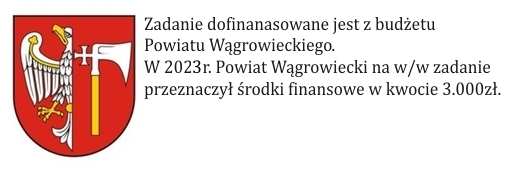 Informacja dla Klientów Powiatowego Urzędu Pracy w WągrowcuW związku z przetwarzaniem Państwa danych osobowych, zgodnie z treścią rozporządzenia Parlamentu Europejskiego i Rady (UE) 2016/679 z dnia 27 kwietnia 2016r. w sprawie ochrony osób fizycznych w związku 
z przetwarzaniem danych osobowych i w sprawie swobodnego przepływu takich danych oraz uchylenia dyrektywy 95/46/WE (Dz. U. UE. L. 2016.119.1) [dalej: RODO] i przepisów prawa powszechnie obowiązującego w tym zakresie informujemy, że:Administratorem Pani/Pana danych osobowych jest Powiatowy Urząd Pracy w Wągrowcu z siedzibą 
w Wągrowcu ul. Kolejowa 22 , kod pocztowy 62-100 , e-mail: powa@praca.gov.pl, tel. 67 26 21 081.Dane kontaktowe Inspektora Ochrony Danych (IOD): Krzysztof Pukaczewski -  Elektroniczna Skrzynka Podawcza Urzędu /pupwagrowiec/SkrytkaESP lub e-mail  pukaczewski@hotmail.comPani/Pana dane osobowe przetwarzane będą w celu realizacji ustawowych zadań urzędu - na podstawie Art. 6 ust. 1 lit. c ogólnego rozporządzenia o ochronie danych osobowych z dnia 27 kwietnia 2016 r. oraz na podstawie Art. 9 ust.1 lit. g ogólnego rozporządzenia o ochronie danych osobowych z dnia 27 kwietnia 2016r.Odbiorcami Pani/Pana danych osobowych będą wyłącznie podmioty uprawnione do uzyskania danych osobowych na podstawie przepisów prawa.Pani/Pana dane osobowe przechowywane będą w czasie określonym przepisami prawa, zgodnie 
z instrukcją kancelaryjną.Posiada Pani/Pan prawo żądania od administratora dostępu do danych osobowych, prawo do ich sprostowania, usunięcia lub ograniczenia przetwarzania, prawo do wniesienia sprzeciwu wobec przetwarzania, prawo do przenoszenia danych, prawo do cofnięcia zgody w dowolnym momencie.Ma Pani/Pan prawo wniesienia skargi do organu nadzorczego.Podanie danych osobowych w zakresie wymaganym ustawodawstwem (w szczególności: Ustawa 
– kodeks postępowania administracyjnego, Ustawa o promocji zatrudnienia i instytucjach rynku pracy, Ustawa prawo zamówień publicznych) jest obligatoryjne.